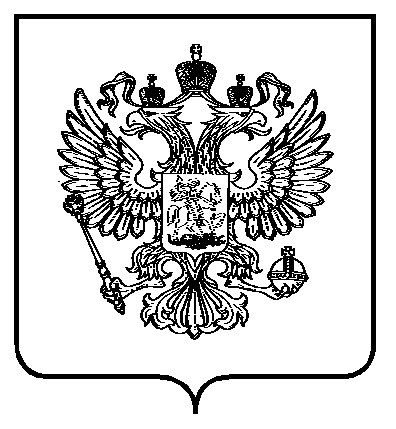 О внесении изменений в Федеральные нормы и правила в области промышленной безопасности «Правила проведения экспертизы промышленной безопасности», утверждённые приказом Федеральной службы по экологическому, технологическому и атомному надзору 
от 14 ноября 2013 г. № 538В соответствии с постановлением Правительства Российской Федерации от 30 июля 2004 г. № 401 «О Федеральной службе по экологическому, технологическому и атомному надзору» (Собрание законодательства Российской Федерации, 2004, № 32, ст. 3348; 2006, № 5, ст. 544; № 23, ст. 2527; № 52, 
ст. 5587; 2008, № 22, ст. 2581; № 46, ст. 5337; 2009, № 6, ст. 738; № 33, ст. 4081; № 49, ст. 5976; 2010, № 9, ст. 960; № 26, ст. 3350; № 38, ст. 4835; 2011, № 6, 
ст. 888; № 14, ст. 1935; № 41, ст. 5750; № 50, ст. 7385; 2012, № 29, ст. 4123; № 42, ст. 5726; 2013, № 12, ст.1343; № 45, ст. 5822; 2014, №2, ст. 108; № 35, ст. 4773; 2015, № 2, ст. 491; № 4, ст. 661; 2016, № 48, ст. 6789; 2017, № 12, ст. 1729) приказываю:1.	Утвердить прилагаемые изменения в федеральные нормы и правила 
в области промышленной безопасности «Правила проведения экспертизы промышленной безопасности», утверждённые приказом Федеральной службы
 по экологическому, технологическому и атомному надзору от 14 ноября 2013 г. № 538 (зарегистрировано Министерством юстиции Российской Федерации 
26 декабря 2013 г., регистрационный № 30855; Российская газета, 2013, № 296), с изменениями, внесёнными приказами Федеральной службы 
по экологическому, технологическому и атомному надзору от 3 июля 2015 г. № 266 (зарегистрирован Министерством юстиции Российской Федерации 
6 августа 2015 г., регистрационный № 38384, официальный интернет-портал правовой информации http://www.pravo.gov.ru, 2015, № 0001201508100054), 
от 9 марта 2016 г. № 90 (зарегистрирован Министерством юстиции Российской Федерации 7 апреля 2016 г., регистрационный № 41703; официальный интернет-портал правовой информации http://www.pravo.gov.ru, 2016, 0001201604110016), от 28 июля 2016 г. № 316 (зарегистрирован Министерством юстиции Российской Федерации 18 августа 2016 г., регистрационный № 433306; официальный интернет-портал правовой информации http://www.pravo.gov.ru, 2016, 0001201608190022).2.	Настоящий приказ вступает в силу с 1 января 2019 года.Руководитель                                                                                             А.В. АлёшинУтверждено Приказом Федеральной службыпо экологическому, технологическому и атомному надзоруот «____»__________ 2018 г. № _____Изменения в федеральные нормы и правила в области промышленной безопасности «Правила проведения экспертизы промышленной безопасности», утверждённые приказом Федеральной службы 
по экологическому, технологическому и атомному надзору 
от 14 ноября 2013 г. № 5381.	Абзац второй пункта 17 дополнить словами: «и несущий ответственность за объективность и обоснованность выводов экспертизы.». 2.	Пункт 17.1 изложить в следующей редакции:«17.1.	В проведении экспертизы в отношении опасных производственных объектов I класса опасности вправе участвовать эксперт первой категории, 
а также группа в составе экспертов первой, второй и (или) третьей категории, аттестованных в порядке, установленном постановлением Правительства Российской Федерации от 28 мая 2015 г. № 509 «Об аттестации экспертов 
в области промышленной безопасности» (официальный интернет-портал правовой информации www.pravo.gov.ru, 1 июня 2015 г.). При проведении экспертизы в отношении опасных производственных объектов I класса группой экспертов руководителем такой группы назначается приказом руководителя экспертной организации эксперт первой категории.».3.	Пункт 17.2 изложить в следующей редакции:«17.2.	В проведении экспертизы в отношении опасных производственных объектов II класса опасности вправе участвовать эксперт первой или второй категории, а также группа в составе экспертов первой, второй и (или) третьей категории, аттестованных в порядке, установленном постановлением Правительства Российской Федерации от 28 мая 2015 г. № 509 «Об аттестации экспертов в области промышленной безопасности». При проведении экспертизы в отношении опасных производственных объектов II класса опасности группой экспертов руководителем группы назначается приказом руководителя экспертной организации эксперт первой или второй категории.».___________________